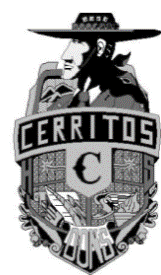 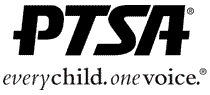 Cerritos High School2015-2016 PTSA Membership FormPTSA membership is $20.00 / person and is open to parents, grandparents, legal guardians and anyone else who wishes to support our school. Checks should be made out to Cerritos High School PTSA.Student Name:	       Class of     	Student Name:	       Class of     	Personal Information / Media Release - PLEASE READ:I understand, as the submitter of this form, that Cerritos High School PTSA may use member contact information above to send periodic communications, which may include but are not limited to, event announcements, newsletters, mailers and electronic communications. Additionally, I grant permission for member contact information above to included in periodic member directories and/or email lists, unless I’ve specifically opted- out above.X  	Name: First ___________________________        Last ________________________      M.I. ___Address  _____________________________        Email _________________________________City  __________________  ZIP __________         Phone ________________________________Relationship to Child: _______________                  Do NOT include in member directory      _______Name: First ___________________________        Last ________________________      M.I. ___Address  _____________________________        Email _________________________________City  __________________  ZIP __________         Phone ________________________________Relationship to Child: _______________                  Do NOT include in member directory      _______$ 20.00Name: First ___________________________        Last ________________________      M.I. ___Address  _____________________________        Email _________________________________City  __________________  ZIP __________         Phone ________________________________Relationship to Child: _______________                  Do NOT include in member directory      _______Name: First ___________________________        Last ________________________      M.I. ___Address  _____________________________        Email _________________________________City  __________________  ZIP __________         Phone ________________________________Relationship to Child: _______________                  Do NOT include in member directory      _______$ 20.00Name: First ___________________________        Last ________________________      M.I. ___Address  _____________________________        Email _________________________________City  __________________  ZIP __________         Phone ________________________________Relationship to Child: _______________                  Do NOT include in member directory      _______Name: First ___________________________        Last ________________________      M.I. ___Address  _____________________________        Email _________________________________City  __________________  ZIP __________         Phone ________________________________Relationship to Child: _______________                  Do NOT include in member directory      _______$ 20.00Name: First ___________________________        Last ________________________      M.I. ___Address  _____________________________        Email _________________________________City  __________________  ZIP __________         Phone ________________________________Relationship to Child: _______________                  Do NOT include in member directory      _______Name: First ___________________________        Last ________________________      M.I. ___Address  _____________________________        Email _________________________________City  __________________  ZIP __________         Phone ________________________________Relationship to Child: _______________                  Do NOT include in member directory      _______$ 20.00Cash     _________Check   _________Other Extra Donation:Wall of Support:Total:$$$